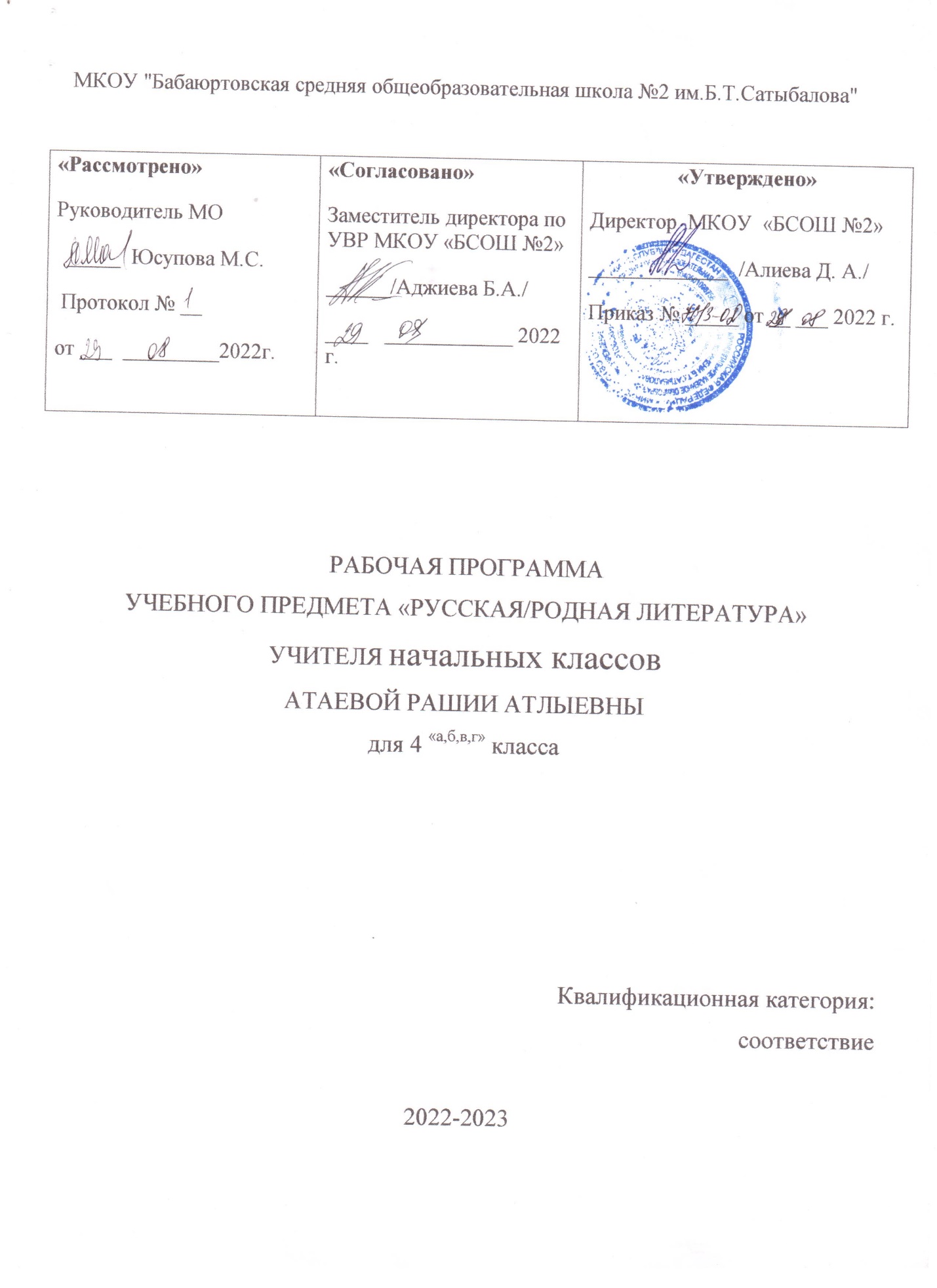 Календарно-тематическое планирование по литературному чтению на русском родном языке 4 класс№Дата прохождения Дата прохождения Тема Формирование УУДПримечание По плануПо факту                           Раздел: Русский язык :прошлое и настоящее                           Раздел: Русский язык :прошлое и настоящее1День знаний.определение цели учебной деятельности;2-3Где путь прямой, там не езди по кривой. - определение цели учебной деятельности;- составление плана (алгоритма) решения учебной задачи совместно с учителем и одноклассниками; - совершенствование процесса восприятия речи;4 Слова и отношения между людьми (правда и ложь).- контролирование способа (алгоритма) решения и результата учебной задачи по ранее составленному плану;- оценивание полученного результата решения учебной задачи по критериям, определенным совместно с учителем. 5Кто друг прямой, тот брат родной.осознание ответственности за произнесённое и написанное слово; эмоциональность; умение осознавать и определять (называть) свои эмоции;  6Слова и отношения между людьми (друг не друг).- умение общаться, строить монологическое высказывание, проявлять творческую активность в процессе сотрудничества, выражать своё мнение в процессе выполнения различных заданий.7 Слова друг, не друг. брат, братство.определение цели учебной деятельности;- составление плана (алгоритма) решения учебной задачи совместно с учителем и одноклассниками;  8Трудно ли образовывать формы глагола.- осуществление поиска необходимой информации для выполнения учебных заданий с использованием учебника.   9-10-11Трудные случаи образования формы глагола 1-го лица ед.числа.совершенствование процесса восприятия речи;- контролирование способа (алгоритма) решения и результата учебной задачи по ранее составленному плану; 12-13Трудные случаи образования формы глагола 1-го лица ед.числа будущего времени.- различение понятий: «текст» и «предложение»;- различение текстов по типу и жанру;- анализ теста, его структуры;- умение характеризовать языковые единицы.14Лексика заимствованная русским языком.составлять план решения учебной проблемы совместно с учителем;в диалоге с учителем вырабатывать критерии оценки и определять степень успешности своей работы и работы других в соответствии с этими критериями. 15.Русских слова в языках других народов.- умение включаться в обсуждение проблем творческого и поискового характера.- сравнение записанного текста с образцом;- сравнение предложений по цели высказывания и по интонации;16Красна сказка складом, а песня-ладом.положительная мотивация к предмету «Родной язык»;- познавательный интерес к русскому языку. 17-18-19Русские традиционные эпитеты.- определение цели учебной деятельности;- составление плана (алгоритма) решения учебной задачи совместно с учителем и одноклассниками;20Наблюдение за использованием в произведении фольклора.осуществление поиска необходимой информации для выполнения учебных заданий с использованием учебника.  21-22-23Можно ли об одном и том же сказать по разному?- совершенствование процесса восприятия речи;- контролирование способа (алгоритма) решения и результата учебной задачи по ранее составленному плану;24-25Когда и как появились знаки препинания?- определение цели учебной деятельности;- составление плана (алгоритма) решения учебной задачи совместно с учителем и одноклассниками;26-27Проект "Как и когда появились знаки препинания.осуществление поиска необходимой информации для выполнения учебных заданий с использованием учебника.  28Обобщение.- умение включаться в обсуждение проблем творческого и поискового характера.- сравнение записанного текста с образцом;- сравнение предложений по цели высказывания и по интонации;29Проверочная работа.оформлять свои мысли в устной и письменной форме с учетом речевых ситуаций;30-31-32-33Повторение пройденного материала.адекватно использовать речевые средства для решения различных коммуникативных задач;34Итоговый урок.владеть монологической и диалогической формами речи.